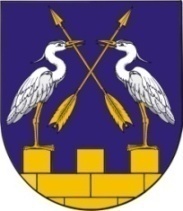                  МО АДМИНИСТРАЦИЙЖЕ                                              АДМИНИСТРАЦИЯ МО           «КОКШАЙСК СЕЛА АДМИНИСТРАЦИЙ»      «КОКШАЙСКОЕ СЕЛЬСКОЕ ПОСЕЛЕНИЕ»          ПУНЧАЛЖЕ						ПОСТАНОВЛЕНИЕ		от 04 июля 2019 года № 132О выделении специальных мест для размещения печатных предвыборных агитационных материалов в период проведения избирательной кампании по выборам депутатов Государственного Собрания Республики Марий Эл седьмого созыва и выборов депутатов Собрания депутатов МО «Кокшайское сельское поселение» четвертого созыва на территории муниципального образования «Кокшайское сельское поселение»На основании   п. 7 ст. 54 Федерального закона РФ от 12.06.2002 № 67-ФЗ «Об основных гарантиях избирательных прав и права на участие в референдуме граждан Российской Федерации», ст. 58 Закона Республики Марий Эл  от 02.12.2008 № 73-З «О выборах депутатов Государственного Собрания Республики Марий Эл», ст. 56 Закона Республики Марий Эл от 02.12.2008 г. № 70-З «О выборах в органы местного самоуправления в Республике Марий Эл», п. 5.1  Положения об администрации муниципального образования «Кокшайское сельское поселение»,  Администрация МО Кокшайское сельское поселение»П О С Т А Н О В Л Я Е Т: 1. Выделить специальные места для размещения печатных предвыборных агитационных материалов на территории муниципального образования «Кокшайское сельское поселение», согласованные с руководителями предприятий и организаций, собственниками зданий (сооружений), согласно приложению.2. Рекомендовать руководителям предприятий и организаций, указанных в приложении к настоящему постановлению, оборудовать специальные места для размещения печатных предвыборных агитационных  материалов и выделять в них равную площадь зарегистрированным кандидатам.3. В местах, не определенных пунктом 1 настоящего постановления, печатные предвыборные агитационные материалы могут вывешиваться (расклеиваться, размещаться) в помещениях, на зданиях, сооружениях и  иных объектах  только при наличии письменного согласия собственников, владельцев указанных объектов и на их условиях. 4. Рекомендовать собственникам (владельцам) зданий (сооружений) согласовывать размещение печатных агитационных материалов не выше уровня первого этажа зданий (сооружений).5. Запретить вывешивать (расклеивать, размещать) агитационные материалы на памятниках, обелисках, зданиях, сооружениях и в помещениях, имеющих историческую или архитектурную ценность, а также в зданиях, в которых размещены избирательные комиссии, помещениях для голосования, и на расстоянии менее 50 метров от входа в них. 6. Направить список мест, выделенных для размещения печатных предвыборных агитационных материалов в Звениговскую районную территориальную избирательную комиссию. 7. Настоящее постановление вступает в силу после его подписания и подлежит обнародованию и размещению  на официальном сайте муниципального образования «Звениговский муниципальный район» в информационно-телекоммуникационной сети «Интернет» (адрес доступа:http://www.admzven.ru).  8. Контроль за исполнением настоящего постановления оставляю за собой. Глава администрации                                                       П.Н.НиколаевИванова Л.Н.6-80-05                                                                                                              Приложение                                                                                           к постановлению администрации                                                                                                            МО «Кокшайское сельское поселение»                                                                                             от 04 июля 2019 г. № 132Списокспециальных мест, выделяемых для предвыборных печатных агитационных материалов на территории муниципального образования«Кокшайское сельское поселение»Тел(83645)6-81-40, факс 6-80-05. e-mail: kokshask.adm@yandex.ru,     ИНН/КПП 1203005905/120301001№Номер и наименованиеУИКАдрес, место нахождения специального местадля размещения агитационных материалов 1.262 Кокшайскийс. Кокшайск. ул. Кологривова, д. 26, доска объявлений   на здании автостанции с. Кокшайск, ул. Луговая, д. 12, доска объявлений на здании Кокшайской врачебной амбулатории2.263 Таирскийп. Таир, ул. Школьная, 17 «ж», доска объявлений у магазина «Анюта»3.264Семеновскийд. Семеновака, ул. Селиванова, д. 44, доска объявлений у магазина «Южный»4.265 Шимшургинскийд. Шимшурга, ул. Шимшургинская, д. 77, доска объявлений у магазина «Чайка»; д. Ялпай, ул. Ялпайская, д. 46 «а», доска объявлений у магазина-кафе «Пегас»п. Шуйка, ул. Центральная. 38 «а», доска объявлений у магазина «Апрель»